Κ.Ε.Α.Ε.Δ.Η.Α. Α.Ε. – Ο.Τ.Α. «Κατασκευαστική Εμπορική Ανώνυμη Εταιρεία Δήμου Ηρακλείου Αττικής - Ανώνυμη Εταιρεία Ο.Τ.Α.»Μ. Αντύπα & Στ. Καραγιώργη 2, Ηράκλειο Αττικής ΤΚ 14121Τηλ. 210 2756740 – 210 2756742ΦΑΞ 210 2756628ΠΡΟΣΛΗΨΗ ΠΡΟΣΩΠΙΚΟΥ ΜΕ ΣΥΜΒΑΣΗ ΣΥΜΒΑΣΗΣ ΟΡΙΣΜΕΝΟΥ ΧΡΟΝΟΥ ΓΙΑ ΤΑ ΠΟΛΙΤΙΣΤΙΚΑ ΠΡΟΓΡΑΜΜΑΤΑ ΑΙΤΗΣΗΣτο πλαίσιο υλοποίησης:«Πολιτιστικών προγραμμάτων»1. ΕΠΙΔΙΩΚΟΜΕΝΗ ΘΕΣΗ (δηλώστε ποια θέση της ανακοίνωσης επιδιώκετε) Α. ΤΙΤΛΟΙ ΣΠΟΥΔΩΝα/α Ονομασία τίτλου Ίδρυμα έτος κτήσης1.2.3.4.Β. ΚΑΛΛΙΤΕΧΝΙΚΗ ΔΡΑΣΤΗΡΙΟΤΗΤΑ, ΣΕΜΙΝΑΡΙΑα/α Ονομασία τίτλου Ίδρυμα έτος κτήσης1.2.3.4.Δ. Εμπειρία [αναγράψτε τον αριθμό μηνών εμπειρίας που διαθέτετε:1. Προϋπηρεσία αναγνωρισμένου ιδρύματος της ημεδαπής.1.2.3.4.2. Προϋπηρεσία σε αντίστοιχο της προκηρυχθείσας ειδικότητας αντικείμενο.1.2.3.4.ΚΑΤΑΛΟΓΟΣ ΣΥΝΗΜΜΕΝΩΝ ΔΙΚΑΙΟΛΟΓΗΤΙΚΩΝ[αριθμήστε σε εμφανές σημείο καθένα από τα συνυποβαλλόμενα δικαιολογητικά και τα υπόλοιπα έγγραφα που επισυνάπτετε για την υποστήριξη της υποψηφιότητάς σας και καταγράψτε τα εδώ, ακολουθώντας την ίδια σειρά αρίθμησης]1. .........................................        2...........................................3...........................................4. .........................................5. .........................................6. ......................................... 7. ........................................8. ........................................9. ........................................Υπεύθυνα δηλώνω ότι:1. Όλα τα στοιχεία της αίτησής μου είναι ακριβή και αληθή και κατέχω όλα τα απαιτούμενα προσόντα για κάθε επιδιωκόμενη θέση, όπως αυτά αναφέρονται στην ανακοίνωση και αναγράφονται στην παρούσα αίτηση. Σε περίπτωση ανακρίβειας γνωρίζω ότι θα έχω τις συνέπειες που προβλέπονται από τις διατάξεις του Ν. 1599/1986.…………………..……(Τόπος),   ..... /….. / 2018ο/η Δηλ……..ΠΡΑΞΗ ΣΥΝΑΙΝΕΣΗΣ ΓΙΑ ΤΗΝ ΕΠΕΞΕΡΓΑΣΙΑ ΤΩΝ ΔΕΔΟΜΕΝΩΝ ΠΡΟΣΩΠΙΚΟΥ ΧΑΡΑΚΤΗΡΑΗ K.E.A.E.Δ.Η.Α. Α.Ε – ΟΤΑ  σύμφωνα με τις διατάξεις της κείμενης νομοθεσίας και τις σχετικές διατάξεις του Κανονισμού 2016/679 περί προστασίας προσωπικών δεδομένων, ενημερώνει υπό την ιδιότητα του υπεύθυνου επεξεργασίας το φυσικό πρόσωπο που υπογράφει το παρόν και την κατωτέρω δήλωση για τα εξής:Η K.E.A.E.Δ.Η.Α. Α.Ε – ΟΤΑ  συλλέγει  και χρησιμοποιεί κάθε πράξη ή σειρά πράξεων που πραγματοποιείται με ή χωρίς τη χρήση αυτοματοποιημένων μέσων, σε δεδομένα προσωπικού χαρακτήρα ή σε σύνολα δεδομένων προσωπικού χαρακτήρα, όπως η συλλογή, η καταχώριση, η οργάνωση, η διάρθρωση, η αποθήκευση, η προσαρμογή ή η μεταβολή, η ανάκτηση, η αναζήτηση πληροφοριών, η χρήση, η κοινολόγηση με διαβίβαση, η διάδοση ή κάθε άλλη μορφή διάθεσης, η συσχέτιση ή ο συνδυασμός, ο περιορισμός, η διαγραφή ή η καταστροφή για την παροχή υπηρεσιών προς εσάς.Χρησιμοποιεί τα προσωπικά δεδομένα που λαμβάνει προκειμένου:Να σας παρέχει υπηρεσίες και να ανταποκρίνεται στα αιτήματά σας ή τρίτων σχετικά με το αντικείμενο στο οποίο αναφέρονται.Να επικοινωνεί μαζί σας, εφόσον έχει εξασφαλίσει τη ρητή συγκατάθεσή σας για αυτόν τον σκοπό, σχετικά με τις υπηρεσίες και να σας στέλνει ειδοποιήσεις απευθείας ή μέσων τρίτων.Να σας επιτρέπει να χρησιμοποιείτε συγκεκριμένες εφαρμογές και υπηρεσίες τρίτων.Να απαντά στα αιτήματα και στα ερωτήματά σας ή σε τρίτους κατόπιν εξουσιοδοτήσεως.Να συμμορφώνεται και να επιβάλει τις ισχύουσες νομικές απαιτήσεις.Η K.E.A.E.Δ.Η.Α. Α.Ε – ΟΤΑ  θα επεξεργάζεται τα προσωπικά δεδομένα μέσω του προσωπικού της.Η K.E.A.E.Δ.Η.Α. Α.Ε – ΟΤΑ  σας ενημερώνει για το δικαίωμα ανάκλησης/εναντίωσης/διόρθωσης των προσωπικών δεδομένων του υποκειμένου, οποιαδήποτε στιγμή. ΑΠΟΔΕΧΟΜΑΙ                                             ΔΕΝ ΑΠΟΔΕΧΟΜΑΙ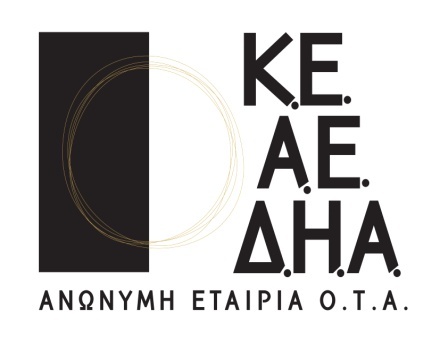 Επώνυμο:Όνομα:Όνομα Πατρός :Όνομα Μητρός:Διεύθυνση Κατοικίας (οδός, αριθ., πόλη, τ.κ.):Α.Δ.Τ.:Α.Φ.Μ. :Δ.Ο.Υ.:Τηλέφωνα επικοινωνίας:E-mail: